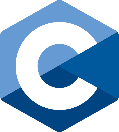 Timothy Cassidy APRN FNP-C263 SW Professional GlenLake City, FL 32025(PH) 386-438-5722    (FX) 386-438-8631PATIENT INFORMATION:	Last Name: ______________________________________	First Name:	____________________________	M.I.__________	Address: ______________________________________________________________________________________________________________	Home Phone: _________________________________	                                Work Phone: ___________________________	Social Security	#: _______________________________	DOB: _______/______/______	Age: _______	Sexual Orientation: _______________________   Sex: ______	Employer: ______________________________	Occupation: _________________________________________	Emergency Contact:		Name: _____________________________________________				Phone number: ________________________________	INSURANCE INFORMATION:	Insurance Carrier: _______________________________________________________	Address: _____________________________________________________________________________________________________________________ID #   ______________________________________________________      Group # ____________________________________________________Phone # ___________________________________________________	Primary policy holder name:	Name: ______________________________________	Relationship to	Patient: _______________________________	Address: _____________________________________________________________________________________________________Phone: ____________________________	DOB: ____________________	Sex: _______SS#__________________________________	GUARANTOR	INFORMATION:	Complete this section only if patient is	not responsible for this account	Name: _____________________________________	Address:___________________________________________________________________________________	Phone:_________________________________	SS#:______________________________	I request that payment of	 authorized insurance benefits be	made on my behalf to the	 Timothy Cassidy for any services furnished me.  I authorize any holder of medical information about	me or my dependent to release to the insurance company any information needed	to determine these benefits or the benefits payable for related services. A photocopy	 of this assignment is to	be considered as	 valid as	 the original.  I understand that I am financially responsible	 for all charges whether covered by insurance.Patient’s/Guarantor’s	Signature: _________________________________________									Date: ________________________________________________ADDITIONAL	INFORMATION:	Were you injured on the job?				Yes				No			Date: _________Were you injured in an	automobile accident?Yes			              No		               Date: _________	When did you first consult us for this condition?	Date: _________	LIST ALL MEDICATIONS YOU ARE CURRENTLY TAKING.	(INCLUDE DOSE AND HOW OFTEN)Pharmacy______________________________________________________________________________________________________1. ______________________________________________________	2. _______________________________________________	3._	______________________________________________________	4. ________________________________________________		5.	_______________________________________________________	6. ________________________________________________	7.	_______________________________________________________	8. _______________________________________________	9.	______________________________________________________	10. ______________________________________________	PAST MEDICAL HISTORY	SURGICAL HISTORY	(list type/approximate date): ____________________________________________	_______________________________________________________________________________________________________ANY SERIOUS INJURIES (list type/approximate date): _______________________________________________________________________________________________________________________________________________________________________________________________________________________________OTHER HOSPITALIZATIONS (give reason/approximate	date):	_____________________________________	ALLERGIES: _________________________________________________________________________________________________	SOCIAL HISTORY	Do you smoke?	Yes/No							If so, how much and type of tobacco per day?	_________________________	#Years __________Do you drink? 	Yes/No									If so, how much and type of alcohol per day?	_________________________	# Years _________Any Illicit Drug Use?       Yes/No   If so, Type/ Frequency? 				_________________________	# Years_________PLEASE CIRCLE ANY OF THE FOLLOWING ILLNESSES YOU HAVE HAD:	Chronic skin condition	Chest pain	Heartburn        Heart problems	HypertensionGlaucoma	Palpitations			Gallstones			Pancreatitis	Hearing problems			Headaches			 	Paralysis	Difficulty urinating	Stroke		Dizziness	Thyroid issues	Prostate issues		Diabetes				Leg cramps				Hepatitis	Shortness of breath			Anemia									Seizures							Hypertension	COPD										Arthritis									Cancer										Cirrhosis	Asthma					GI bleed									Depression				Circulation problems	Upper GIColonoscopyStress TestPap SmearMammogramFAMILY MEDICAL HISTORY	(please list any health problems/cause of death)			Mother:	_____________________________________________________________________________________________			Father:	____________________________________________________________________________________________	Brother(s):	________________________________________________________________________________________			Sister(s):	____________________________________________________________________________________________	Social History (circle all that apply):Eat healthyExercise RegularlyHousehold has smoke detectorWears SeatbeltsMarriedVaccines: (date)Flu             		 Yes/NoPneumococcal 		Yes/NoTetanus 			Yes/NoCovid 19		 Yes/NoBriefly describe the medical problems bothering you the most:	________________________________________	__________________________________________________________________________________________________________________	__________________________________________________________________________________________________________________	